AdientGlobal EDI Clearing Center and Center of ExcellenceEDI GuidelineVDA4905Delivery Schedule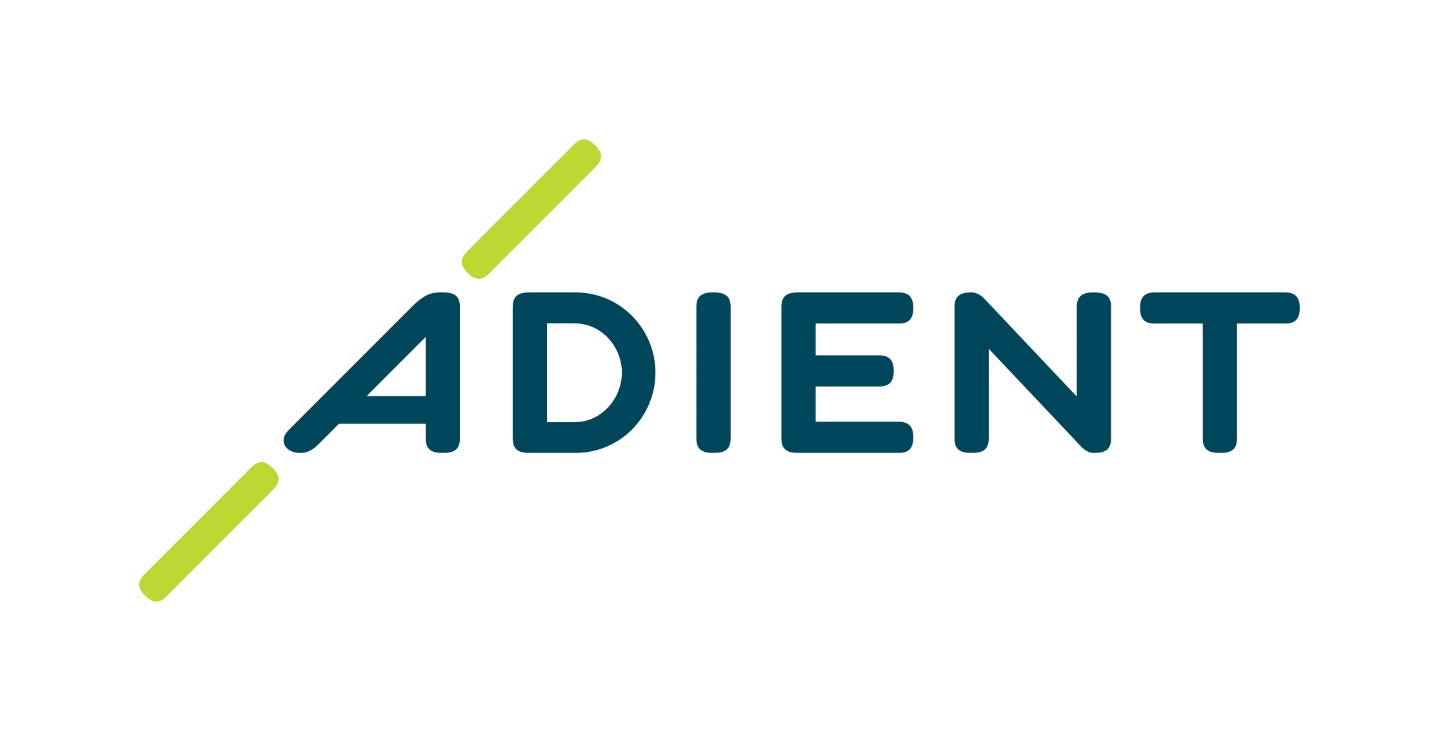 Tabel of contents1 – Purpose and Principles..............................................................32 – Message Definitions..................................................................33 - Message structure.....................................................................43.1 - Segment overview.........................................................53.2 – Description of data records3.2.1 – Record 511.......................................................63.2.2 – Record 512.......................................................73.2.3 – Record 513.......................................................83.2.4 – Record 514......................................................103.2.5 – Record 515......................................................113.2.7 – Record 517......................................................123.2.8 – Record 518......................................................133.2.9 – Record 519......................................................144 – VDA4905 segment overview....................................................155 – Contact..................................................................................156 – Document History...................................................................151 – Purpose and PrinciplesThe Adient Message Guide VDA4905 (English version) is valid for all Adient plants served by the Global EDI Clearing Center (GECC) and CoE EDI. The VDA4905 delivery schedule must match the requirements and specifications described in this document. The aims of the EDI Delivery Schedule (VDA4905) specified in this document are:Quick data transmissionEnhancement of data quality by avoidance of data entry errors Minimise manual work during the ordering procedure2 – Message DefinitionsAdient follows the VDA recommendation 4905 for delivery schedule.Codes, packaging and other logic have to be used according to the VDA publications.The original VDA4905 message guides (German version) can be found on the official VDA web page http://www.vda.de .– Message structureAllowed segment sequence in VDA4905 messagesSegment			1 = once			R = repeatable			M = Mandatory			C = Conditional*Exceptions are formed for the keys 000000, 222222, 333333, 444444, 555555.Segment overviewState: 		M = Mandatory		C = Conditional Description of data recordsRecord Type 511 – Interchange HeaderUsage: Mandatory Record / once per transmissionC = Conditional, M=Mandatory, A=Alphanumeric, N=NumericExample:Record Type 512 – Onetime Data of Delivery ScheduleUsage: Mandatory Record / once per transportC = Conditional, M=Mandatory, A=Alphanumeric, N=NumericRecord Type 513 – Call – off Data Usage: Mandatory Record / once per article and plantC = Conditional, M=Mandatory, A=Alphanumeric, N=Numeric*1 = Date syntaxDate entry:Day 			YYMMDD 	100913		= 	13.09.2010Weeks as limits	 	YYWWWW 	103538 		= 	Calendar week 35-38 in 2010Week as deadline 	YY00WW 	100035 		= 	CW 35 in 2010Month as deadline 	YYMM00 	100900 		=	September 2010*2 = Date Code ListRecord Type 514 – Further Call – Off Data Usage: Optional Record / n -times per delivery note (record type 513)C = Conditional, M=Mandatory, A=Alphanumeric, N=NumericRecord Type 515 – Additional Call - Off Data Usage: Optional Record / once per article and plantC = Conditional, M=Mandatory, A=Alphanumeric, N=NumericRecord Type 517 – Packaging Data Usage: Optional Record / n- times per article and plant	C = Conditional, M=Mandatory, A=Alphanumeric, N=NumericRecord Type 518 – Delivery Schedule TextUsage: Optional Record / five - times per article and plantRecord Type 519 – Interchange TrailerUsage: Mandatory Record / once per transmissionC = Conditional, M=Mandatory, A=Alphanumeric, N=Numeric– VDA4905 segment overview– ContactGlobal EDI Clearing Center (GECC) and Center of Excellence for EDIPhone : +49 (0) 2174 / 65-3761Fax	: +49 (0) 2174 / 65-3709Email	: B2B-europe@adient.com6 – Document History511Must be the first record of a logical transmission512Must follow after 511 and can follow 513, 514, 515, 517 or 518513Must follow after 512514Can follow after 513 or 514 ( call – off dates must be in ascending order)*515Can follow after 513 or 514517Can follow after 513, 514, 515 or 517518Can follow after 513, 514, 515, 517 or 518519Can follow after 513, 514, 515, 517 or 518 and needs to be the last record of a logical transmissionRecord TypeContentStateOccurence511Interchange HeaderM512Onetime Data of Delivery ScheduleM513Call – off DataM514Further Call – Off DataC515Additional Call – Off DataC517Packaging DataC518Delivery Schedule TextC519Interchange TrailerMNoElementA/NByteM/CPositionDescription01Record TypeN3M1-3`511`02Version NumberN2M4-5`02`03Customer NumberA9M6-14Assigned by Adient04Supplier NumberA9M15-23Assigned by Adient05Transmission Number OldN5M24-28Right-justified with leading Zeros06Transmission Number NewN5M29-33Right-justified with leading Zeros07Transfer DateN6M34-39YYMMDD08Date – receipt number resetN6C40 -4509BlankA83M46-128NoElementA/NByteM/CPositionDescription01Record TypeN3M1-3`512`02Version NumberN2M4-5`01`03Plant-customerA3M6-804Delivery Schedule Number NewN9M9-1705Delivery Schedule Date NewN6M18-2306Delivery Schedule Number OldN9C24-3207Delivery Schedule Date OldN6C33-3808Article Number CustomerA22M39-6009Article Number SupplierA22C61-8210Purchase Order NumberA12C83-9411Unloading PointA5C95-9912Sign of the CustomerA4C100-10313Quantity Unit of Measure (UoM)A2M104-10514Delivery – IntervalA1C10615Production go-aheadN1C10716Material go-aheadN1C10817Requirement codeA1C10918Allocation KeyA7C110-11619InventoryA7C117-12320BlankA5M124-128NoElementA/NByteM/CPositionDescription01Record TypeN3M1-3`513`02Version NumberN2M4-5`01`03Entry Date last receiptN6C6-1104Delivery Note Number last receiptN8C12-1905Delivery Note Date last receiptN6M20-25YYMMDD, if position 4 is used06Quantity last receiptN12M26-37if position 4 used, right-justified withleading zeros, three digits afterdecimal point, negative value allowed07Cumulated receiptsN10M28-47if position 4 used, right-justified withleading zeros, three digits afterdecimal point, negative value allowed08Call – off date 1N6M48-53See  *1 & *209Call – off quantity 1N9M54-62right-justified with leading zeros, nodigit after decimal point, negativevalue not allowed10Call – off date 2N6C63-6811Call – off quantity 2N9C69-7712Call – off date 3N6C78-8313Call – off quantity 3N9C84-9214Call – off date 4N6C93-9815Call – off quantity 4N9C99-10716Call – off date 5N6C108-11317Call – off quantity 5N9C114-12218BlankA6M123-128CodeExplanation'000000'Indicates last call-off-field of an article code in this delivery call. The related quantity field as wellas all further call fields of the data record are blank.'222222'Indicates that no requirement is present for the article code. The related quantity field as well asall further call fields of this data record are blank.'333333'Indicates the related quantity as back order.'444444'Indicates the related quantity as immediate requirements.'555555'It indicates that the following call fields contain required quantities, which refer to the period indicated in the call-off date. The related quantity field is blank. If all quantities of an article code refer to-periods, the first call field begins with ' 555555 '.'999999'Indicates the quantity field, which can contain the preview quantities of several months in the delivery call under the date " remainder ".NoElementA/NByteM/CPositionDescription01Record TypeN3M1-3`514`02Version NumberN2M4-5`01`03Call – off date 6N6C6-1104Call – off quantity 6N9C12-2005Call – off date 7N6C21-2606Call – off quantity 7N9C27-3507Call – off date 8N6C36-4108Call – off quantity 8N9C42-5009Call – off date 9N6C51-5610Call – off quantity 9N9C57-6511Call – off date 10N6C66-7112Call – off quantity 10N9C72-8013Call – off date 11N6C81-8614Call – off quantity 11N9C87-9515Call – off date 12N6C96-10116Call – off quantity 12N9C102-11017Call – off date 13N6C111-11618Call – off quantity 13N9C117-12519BlanksA3M126-128NoElementA/NByteM/CPositionDescription01Record TypeN3M1-3`515`02Version NumberN2M4-5`02`03Production go-ahead, start dateN6C6-11YYMMDD04Production go-ahead, end dateN6C12-17YYMMDD05Production go-ahead, cum. QuantityN10C18-27right-justified with leading zeros, nodigit after decimal point, negativevalue not allowed06Material go-ahead, start dateN6C28-33YYMMDD07Material go-ahead, end dateN6C34-39YYMMDD08Material go-ahead, cum. QuantityN10C40-49right-justified with leading zeros, nodigit after decimal point, negativevalue not allowed09FPSD – NumberA22C50-7110Sub – supplierA9C72-8011Date Planning horizonN6C81-8612Place of consumptionA14C87-10013Cumulated receipts reached at last resetN10C101-11014BlanksA18M111-128NoElementA/NByteM/CPositionDescription01Record TypeN3M1-3`517`02Version NumberN2M4-5`01`03Identity number customer for packageA22M6-2704Identity number supplier for packageA22C28-4905CapacityN7M50-5606BlanksA72M57-128NoElementA/NByteM/CPositionDescription01Record TypeN3M1-3`518`02Version NumberN2M4-5`01`03Delivery Schedule Text 1A40M6-4504Delivery Schedule Text 2A40C46-8505Delivery Schedule Text 3A40C86-12506BlanksA3M126-128NoElementA/NByteM/CPositionDescription01Record TypeN3M1-3`519`02Version NumberN2M4-5`02`03Counter record Type 511N7M6-1204Counter record Type 512N7M13-1905Counter record Type 513N7M20-2606Counter record Type 514N7M27-3307Counter record Type 517N7M34-4008Counter record Type 518N7M41-4709Counter record Type 519N7M48-5410Counter record Type 515N7M55-6111BlankN67M62-128VersionDateCommentAuthor1.015.09.2010Document creationT. Diedershagen1.122.09.2010ReviewH.-U. Berger1.210.05.2016Modified JCI or Johnson Controls references to be Adient. Removed JCI logo and added Adient logo.Hemant Bhardwaj